Meetings are held virtually unless otherwise notedPlease note meeting dates and times are subject to change.  Please refer to the MRC website for the most up to date SRC meeting information.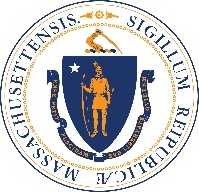 